Приложение 8к Порядку предоставления дополнительной меры социальной поддержки в виде обеспечения автономными дымовыми пожарными извещателями мест проживания многодетных, малоимущих многодетных семей, семей, находящихся в трудной жизненной ситуации, в социально опасном положенииПамятка по эксплуатации автономными дымовыми пожарными извещателями, для вручения многодетным семьям, семьям отдельных категорий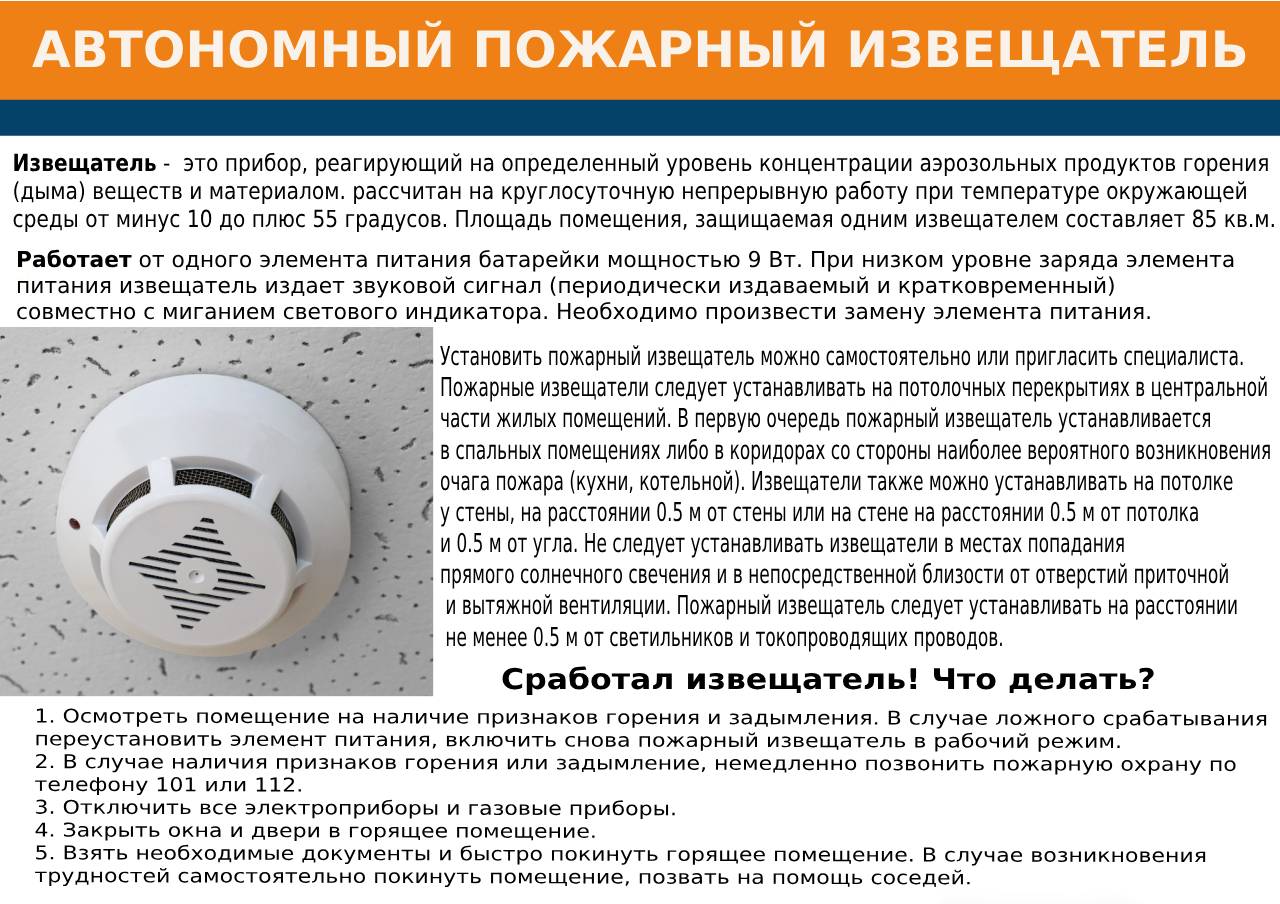 Глава Новобейсугского сельского поселенияВыселковского района                                                                    В.В.Василенко